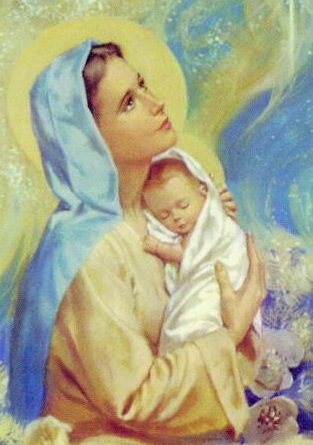 PrayersMary's LoveMary, you love your son Jesus;I know you love me too.Help me every day,to do the things that I should do.Songs and Nursery RhymesJesus in NazarethJesus lived in Nazareth;in a little house of stone.With Mary and with Joseph;in a very happy home.Mary cared for him so well,she taught him how to pray.She cared for him with Joseph,every night and every day.MaryMaryFaithMary is the Mother of GodGod loved Mary in a very special wayValues / MoralityRespect for Mary as Mother of GodRespect for our mothers/familiesPoints for DiscussionAnnunciationNativity StoryCharacteristics of MaryHow Mary looked after JesusThe Holy FamilyOur mothersRosary as a special prayer to MaryPrayersMary's LoveSacred SpaceMay Altar consisting of:blue clothcandlechildren's biblestatue of Marychildren's pictures of Maryrosary beadsChildren's Bible StoriesSuggested links with scripture:The Annunciation, Luke 1:26-38The Birth of Jesus, Luke 2:1-20Songs & Nursery RhymesJesus in NazarethBooksLinks with Family